Аппетит от больного бежит, а к здоровому катится.Аптека не прибавит века.Аптекам предаться - деньгами не жаться.Баня - вторая мать.Баня - мать наша: кости распаришь, все тело поправишь.Баня все правит.Баня здоровит, разговор веселит.Баня парит, баня правит.Береги платье снову, а здоровье смолоду.Бог бы дал здоровье, а дни впереди.Болезному сердцу горько и без перцу.Болезнь входит пудами, а выходит золотниками.Болезнь и поросенка не красит.Болезнь и скотину не красит.Болезнь не красит человека, а старит.Болен - лечись, а здоров - берегись.Болит бок девятый год, не знаю которое место.Боль без языка, а сказывается.Боль врача ищет.Боль приживчива, приурочлива.Больна жена мужу не мила.Больной - и сам не свой.Больной, что ребенок.Больному в еде не верь.Больному все горько.Больному и золотая кровать не поможет.Больному и киселя в рот не вотрешь.Больному и мед горько.Больному и мед не вкусен, а здоровый и камень ест.Больны раны на своих плечах.Брюхо больного умнее лекарской головы.Будь не красен, да здоров.Быстрого и ловкого болезнь не догонит.В здоровом теле - здоровый дух.Верь не болезни, а врачу.Веселому жить хочется, помирать не можется.Врач, исцели себя самого.Всякая болезнь идет к сердцу.Всякая болезнь к сердцу.Всякую болячку к себе приложи.Где больно - тут рука, а где мило - тут глаза.Где здоровье, там и красота.Где много лекарей, там много и больных (и недугов).Где пиры да чаи, там и немочи.Где просто, там живут лет со сто.Гнилое порося и в петровки зябнет.Голова болит, заду легче.Горьким лечат, а сладким калечат.Грамота не болезнь - годы не уносит.Дай бог здоровья кнуту да хомуту, а лошадь довезет.Дай боли волю - она в дугу согнет.Дай боли волю - полежав да умрешь.Дай боли волю - уморит.Дай боли волю - умрешь раньше смерти.Дал бог здоровья, да денег нет.Дал бы бог здоровья, а счастье найдем.Деньги потерял - ничего не потерял, время потерял - многое потерял, здоровье потерял - всё потерял.Держи голову в холоде, живот в голоде, а ноги в тепле.До веку далеко: все заживет.До свадьбы заживет.Доброму человеку и чужая болезнь к сердцу.Дурака учить - что горбатого лечить.Дух бодр, да плоть немощна.Его и муха крылом убьет.Еле-еле душа в теле.Если хочешь быть здоров - закаляйся.Есть болезнь - есть и лекарство.Ешь редьку - и ломтиху, и триху.Ешь хрен едуч и будешь живуч.Ешь, да не жирей - будешь здоровей.Живи с разумом, так и лекарок не надо.Животы - не нитки: надорвешь - не подвяжешь.Закрытую рану лечить трудно.Замерзших - больше чем зажаренных.Застарелую болезнь лечить трудно.Застарелую болезнь трудно лечить.Здоров будешь - все добудешь.Здоров, как бык, и не знаю, как быть.Здоровому врач не надобен.Здоровому все здорово.Здоровому и нездоровое здорово, а нездоровому и здоровое нездорово.Здоровому лечиться – наперед хромать поучиться.Здоровый врача не требует.Здоровье - всему голова, всего дороже.Здоровье всего дороже, да и деньги - тоже.Здоровье выходит пудами, а входит золотниками.Здоровье дороже богатства.Здоровье дороже денег, здоров буду и денег добуду.Здоровье дороже денег.Здоровье не купишь - его разум дарит.Здоровьем слаб, так и духом не герой.Здоровью цены нет.Здоровья за деньги не купишь.Здоровья не купишь.И лекаря не лучше знахаря.И одна корова, да есть здорова.И собака знает, что травой лечатся.Иного лекаря самого-то полечить бы.Истома хуже смерти.И хорошая аптека убавит века.Каждому своя болезнь тяжела.Кашель да чихота - не своя охота.Когда б не баня, все б мы пропали.Кожа-то елова, да сердце-то здорово.Колокольным звоном болезни не лечат.Кость тело наживает.Кроме смерти, от всего вылечишься.Кто встал до дня, тот днем здоров.Кто не боится холеры, того она боится.Кто не болел, тот здоровью цены не знает.Кто не курит, кто не пьет, тот здоровье бережет.Курить - здоровью вредить.Лекарь свой карман лечит.Лихорадка - не матка: треплет, не жалеет.Лихорадка пуще мачехи оттреплет.Лук да баня все правят.Лук от семи недуг.Лук с чесноком - родные братья.Лук семь недугов лечит, а чеснок семь недугов изводит.Лук семь недугов лечит.Лучше сорок раз вспотеть, чем один - заиндеветь.Людям скромно, а нам на здоровье.Муж любит жену здоровую, а брат сестру - богатую.Мужу на безголовье, а жене на здоровье.На болячку не молись, а лечись.На всякую болезнь зелье вырастает.На живом все заживет.На солнышке просвечивает.Не бойся дороги, были б кони здоровы.Не больной привередлив - боль.Не вовремя старость, не к делу хворь.Не всяк умирает, кто хворает.Не всякая болезнь к смерти.Не рад больной и золотой кровати.Не спеши умирать, еще належишься.Не спрашивай здоровья, гляди в лицо.Не спрашивай у больного здоровья.Не столько смертей на свете, сколько болестей.Не то зелье, чтоб в землю, а то, чтоб жилось.Нездоровому все немило.Нельзя исцелить, так можно отрубить.Нескладно, неладно, зато здорово.Одни кости да кожа.От здоровья не лечатся.От покрова до покрова кашлянул однова, да и говорит, что кашель.От пролежней не наворочаешься.Пар костей не ломит, вон души не гонит.Пар костей не ломит.По здоровом сынке сердце ноет, по больном вдвое.Пока сердце не заболит, глаза не плачут.По ране и пластырь.После обеда полежи, после ужина походи.При частой горести придут и болести.Приехал - не здоровался, поехал - не простился.Пришла пора драться - некогда руки лечить.Противным лечат, а приятным часто губят.Ранить легче, чем лечить.Руби дерево здоровое, а гнилое и само свалится.Румянами хворь не лечат.С больной головы да на здоровую.С курами ложись, с петухами вставай.С поста не мрут, а от обжорства мрут.Сама болезнь скажет, чего хочет.Свою болячку чужим здоровьем не лечат.Сладко естся, так плохо спится.Та душа не жива, что по лекарям пошла.Тем же салом да по тем же ранам.Ты мне не здорово, а я тебе не челом.Тяжело болеть, тяжело и над больным сидеть.У больного здоровья не спрашивают.У всякой лекарки свои припарки.У кого болит, тот и кричит.У кого болят кости, тот не думает в гости.У кого не болит, у того и не свербит.У кого что болит, тот о том и говорит.Увечье - не бесчестье.Ум да здоровье дороже всего.Умеренность - мать здоровья.Упал-то больно, да встал здорово.Хвораю - ем по караваю, не могу - ем по пирогу.Хвораю - ем по караваю.Хворь - не свой брат.Хворь входит пудами, а выходит золотниками.Хороший (добрый) повар стоит доктора.Хоть веселы хоромы, да не очень здоровы.Хотя бы изба елова, да сердце здорово.Хотя не скоро, да здорово.Хрен да редька, лук да капуста лихого не допустят.Чеснок да лук от семи недуг.Чеснок да редька - так и на животе крепко.Чистая вода - для хвори беда.Чистота - залог здоровья.Чужие немощи не исцелят.Шерсть в войлоке хоть козловая - спи на нем на здоровье.Шуба елова, да к сердцу здорова.Сборник пословиц и поговорок о здоровье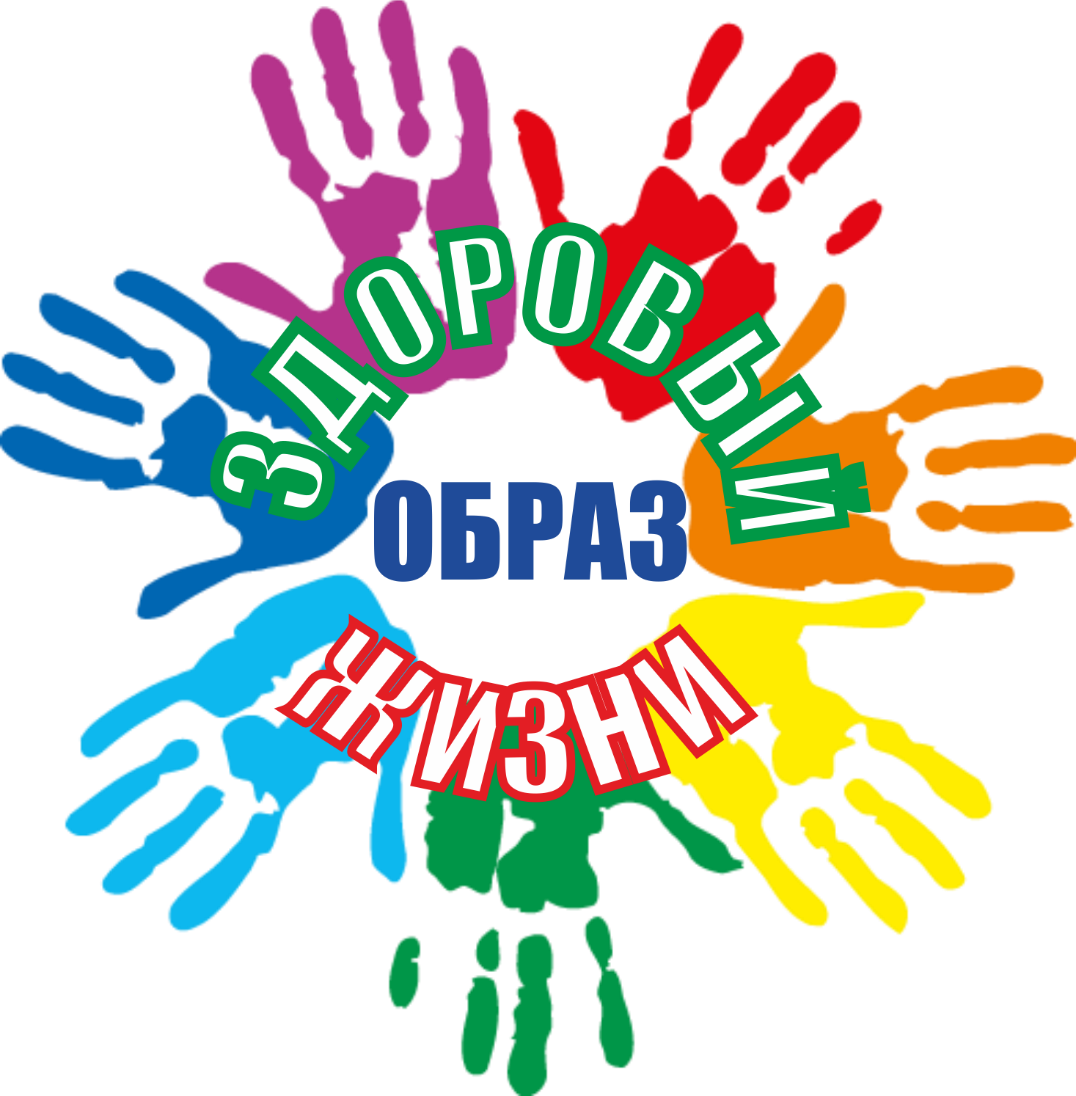 